Рабочая группа по правовому развитию Мадридской системы международной регистрации знаковТринадцатая сессияЖенева, 2 – 6 ноября 2015 г.Предложение о внесении записи о разделении или слиянии в отношении международной регистрации Документ подготовлен Международным бюровведение	На двенадцатой сессии Рабочей группы по правовому развитию Мадридской системы международной регистрации знаков (ниже именуемой «Рабочая группа») несколько делегаций и наблюдателей подчеркнули, что разделение будет полезным элементом для пользователей Мадридской системы международной регистрации знаков (ниже именуемой «Мадридская система»).  Более того, его включение должно придерживаться простого, разумного и реалистичного подхода, когда решения по существу остаются на усмотрение ведомств указанных Договаривающихся сторон.  	Несколько делегаций поддержали предложение, сформулированное делегацией Швейцарии (ниже именуемое «швейцарское предложение») во время одного из ее выступлений, и выразили пожелание насчет того, чтобы оно было проработано более подробно в письменном виде.  Соответственно, Рабочая группа просила Международное бюро подготовить для следующей сессии Рабочей группы документ с анализом этого предложения.  	Выполняя просьбу, высказанную Рабочей группой, Международное бюро подготовило настоящий документ в консультации со Швейцарским федеральным институтом интеллектуальной собственности и с учетом ценного вклада, внесенного Романской ассоциацией интеллектуальной собственности (AROPI) и Международной ассоциацией товарных знаков (ИНТА).  основные особенности швейцарского предложения	Делегация Швейцарии представила следующие соображения в качестве важнейших особенностей своего предложения для включения разделения международных регистрацией:  	–	ограниченный объем:  просьба о разделении должна касаться только одной Договаривающейся стороны и только некоторых из товаров и услуг;  	–	непрямая подача:  просьба должна подаваться в Международное бюро - по просьбе владельца – соответствующим Ведомством;  	–	ограниченный контроль:  контроль, осуществляемый Международное бюро, будет ограничен обеспечением того, чтобы просьбы соответствовали применимым формальным требованиям;  	–	принятие a priori:  поскольку просьба будет подаваться соответствующим Ведомством, будет иметься понимание насчет того, что Ведомство согласно с просьбой и что от этого Ведомства не должно требоваться никаких дальнейших заявлений;  	–	связанная с делением регистрация:  деление должно приводить к новой международной регистрации.  предлагаемые новые правила 27bis и 27ter	В настоящем документе предлагается принять новые правила 27bis и 27ter Общей инструкции к Мадридскому соглашению о международной регистрации знаков и Протоколу к этому Соглашению (ниже именуются, соответственно, «Общая инструкция», «Соглашение» и «Протокол»).  Помимо предлагаемых новых правил, также предлагаются последующие поправки к Общей инструкции, Перечню пошлин и сборов и Административной инструкции по применению Мадридского соглашения и Протокола (ниже именуемой “Административная инструкция»).  Предлагаемые изменения воспроизводятся в приложении к настоящему документу.  ограниченный объем и непрямая подача	Пункт (1) предлагаемого нового правила 27bis касается первых двух элементов, обрисованных в швейцарском предложении, а именно ограниченного объема и непрямой подачи.  Просьба о разделении международной регистрации касается только одной указанной Договаривающейся стороны и только некоторых из применимых товаров и услуг.  	Как объяснила делегация Швейцарии, ограниченный объем является результатом того, что просьба о разделении высказывается главным образом после того, как тем или иным Ведомством высказывается возражение (частичный предварительный отказ).  Соответственно, просьба о разделении может касаться лишь одной Договаривающейся стороны.  Иными словами, хотя международная регистрация может быть разделена в отношении нескольких указанных Договаривающихся сторон, по каждой из них должна подаваться отдельная просьба.  	В пункте (1) также говорится, что Ведомство Договаривающейся стороны, в отношении которой подается просьба о разделении, представляет эту просьбу в Международное бюро.  Делегация Швейцарии указала на то, что для упрощения просьба о разделении должна подаваться непосредственно в соответствующее Ведомство, поскольку именно это Ведомство будет лучше других способно рассмотреть и подтвердить такую просьбу.  Ведомство должно препроводить в Международное бюро любую просьбу, которая, как представляется, отвечает формальным требованиям Общей инструкции и соответствующим основным требованиям применимого законодательства.  ограниченный контроль	В предлагаемом новом правиле 27bis не содержится никакой ссылки на процедуры, которые Договаривающаяся сторона предположительно введет в действие в целях обработки и передачи просьбы о разделении.  Тем не менее, как было указано в ходе двенадцатой сессии Рабочей группы, имеется понимание насчет того, что Ведомство должно будет связаться с владельцем или с назначенным на месте представителем и договориться об объеме разделения до того, как препровождать просьбу в Международное бюро.  Соответственно, каждая Договаривающаяся сторона будет иметь возможность определять требования и процедуры, которые она считает подходящими, включая установление положения об уплате пошлины ее Ведомству за рассмотрение и передачу просьбы в Международное бюро.  Эта пошлины будет отдельной от пошлины, подлежащей уплате Международному бюро за разделение международной регистрации.  	После того как соответствующее Ведомство препроводило просьбу, Международное бюро выполняет функцию экспертизы, ограниченной обеспечением того, чтобы просьба соответствовала требованиям, перечисленным в пункте (1) нового правила, а также другим формальным требованиям в Общей инструкции или в Административной инструкции, таким как требования относительно языков подачи (правило 6 Общей инструкции) или требования относительно письменных сообщений (раздел 6  Административной инструкции).  	Международное бюро предложит представившему просьбу Ведомству исправить любую формальную недоработку, информировав об этом владельца.  Ведомство, которому предложено это сделать, будет иметь обычный срок в три месяца для внесения исправлений в такую просьбу.  Сообразно с непрямой подачей просьба не может быть исправлена непосредственно самим владельцем – ее может исправить лишь Ведомство, которое ее представило.  Если просьба не исправляется в течение этого срока, просьба будет считаться отпавшей и Международное бюро вернет любую уплаченную сумму – за вычетом суммы на покрытие административных расходов (половина пошлины) – стороне, произведшей платеж.  соображения относительно того, разделять ли товары и услуги, затронутые предварительным отказом, или те, которые им не затронуты  	Согласно швейцарскому предложению, товарами и услугами, перечисленными в просьбе о разделении, то есть теми, которые должны быть выделены и записаны в связанной с разделением регистрации, будут товары и услуги, не затронутые временным отказом.  Выделение этих товаров и услуг в связанной с разделением регистрации позволит представляющему просьбу Ведомству сделать заявление о предоставлении охраны в отношении этой связанной с разделением регистрацией, предоставив владельцу обладающее исковой силой право.  	Соответственно, чтобы избежать необходимости в дополнительных заявлениях в отношении связанной с разделением регистрации, в пункте (1)(d) предлагаемого нового правила 27bis указывается, что любая просьба о разделении будет включать – в соответствующей форме – заявление о предоставлении охраны товарам и услугам, перечисленным в просьбе.  Ради правовой определенности об этом заявлении будет внесена отдельная надпись, направлено уведомление, и оно будет опубликовано Международным бюро в качестве такового.  	После внесения записи о разделении товары и услуги, остающиеся в разделенной регистрации (исходная регистрация), будут и далее подвергаться действию предварительного отказа.  После завершения делопроизводства в Ведомстве в отношении исходной регистрации Ведомство будет обязано направить в соответствии с правилом 18ter Общей инструкции заявление, либо подтверждающее предварительный отказ, либо указывающее товары и услуги, остающиеся в исходной регистрации, в отношении которых знак сейчас пользуется охраной.  Наконец, чтобы воспользоваться централизованным управлением, владелец должен будет просить о слиянии исходной регистрации и связанной с разделением регистрации;  в ином случае, чтобы сохранить свои права, он будет вынужден сохранять обе международные регистрации.  	Однако как владельцы международных регистраций, так и ведомства могут счесть более удобным просить о разделении международной регистрации на товары и услуги, затронутые предварительным отказом.  После того как будут выделены отвергнутые товары и услуги, в исходной регистрации останутся только принятые товары и услуги.  	В этом, втором случае Ведомство будет в состоянии направить в соответствии с правилом 18ter(2) Общей инструкции заявление относительно исходной регистрации, указав, что знак теперь пользуется охраной в отношении товаров и услуг, остающихся в этой регистрации, которое будет также давать владельцам обладающее исковой силой право в том, что касается исходной регистрации.  	Разделенные товары и услуги, то есть те, которые числятся в связанной с разделением регистрации, будут оставаться отвергнутыми в ожидании итогов дальнейшего делопроизводства в Ведомстве.  После завершения этого делопроизводства Ведомство будет обязано направить в соответствии с правилом 18ter Общей инструкции заявление в отношении связанной с разделением регистрации, либо подтверждающее отказ, либо предоставляющее охрану.  	От владельца не будет требоваться просить о слиянии исходной регистрации и связанной с разделением регистрации, если Ведомство просто подтвердило факт отказа в охране знака в отношении связанной с разделением регистрации.  В данном конкретном случае владелец может просто позволить, чтобы связанная с разделением регистрация утратила силу.  	Рабочая группа, возможно, пожелает принять во внимание ранее высказывавшиеся соображения и отдать предпочтение более нейтральному подходу, не рекомендуя Ассамблее Мадридского союза принять пункт (1)(d) предлагаемого нового правила 27bis.  В этом случае владелец и представляющее просьбу Ведомство могут договориться о том, какие товары и услуги должны быть выделены в связанной с разделением регистрации.  	В соответствии с нейтральным подходом последствия разделения для статуса охраны знака будут схожими с последствиями для внесения записи о частичном изменении владельца.  Разделение само по себе не будет менять статус охраны знака в отношении разделенных товаров и услуг до тех пор, пока Ведомство не отправит надлежащее сообщение.  содержание просьбы	В пункте (1) перечислено содержание просьб о разделении в том, что касается информации в целях установления Ведомства, представляющего просьбу, и международной регистрации, подлежащей разделению.  Он требует, чтобы для целей внесения записи о них товары и услуги, о которых идет речь в просьбе о разделении, были сгруппированы по классам Международной классификации товаров и услуг для целей регистрации знаков («Ниццкая классификация»), включенным в международную регистрацию.  Наконец, он также требует, чтобы была указана сторона, производящая платеж Международному бюро, и были указаны другие сведения о платеже.  	Поскольку просьба будет представляться Ведомством, она должна быть подписана этим Ведомством.  В соответствии со своими внутренними процедурами Ведомство может также требовать, чтобы просьба была подписана и владельцем международной регистрации.  пошлина за разделение	Пункт (2) предлагаемого нового правила 27bis требует уплаты Международному бюро пошлины за разделение международной регистрации.  Что касается более подробной информации о финансовых последствиях для Международного бюро в результате включения разделения в Мадридскую систему, ссылка делается на документ MM/LD/WG/12/3, в частности на анализ, изложенный в пунктах 53 - 58.  	Осуществление настоящего предложения будет упрощено за счет использования процедур и методов, схожих с теми, которые уже действую в отношении внесения записи о частичном изменении владельца.  Ограниченная роль, отводимая Международному бюро, предположительно облегчит бремя, связанное с экспертизой и внесением записи.  Размер пошлины за просьбу о разделении должен быть приведен в соответствие с размерами пошлин за внесение записи об изменениях в международной регистрации.  	Соответственно, в предлагаемом новом пункте 7.7 Перечня пошли и сборов указана сумма в 177 шв. франков в качестве пошлины за внесение записи о разделении.  внесение записи о разделении в международный реестр 	Пункт (4)(a) предлагаемого нового правила 27bis поручает Международному бюро внести запись о разделении международной регистрации в Международный реестр после получения обычной просьбы.  В записи будет проставлена дата, в которую просьба была получена или исправлена.  В порядке дополнения к этому в раздел 16(a) Административной инструкции будет внесена поправка для включения ссылки на разделение, что будет отражать нынешнюю практику, используемую в случае внесения записи о частичном изменении владельца.  В этом смысле запись о разделении будет внесена под регистрацией, которая была разделена.  связанная с разделением регистрация	Пункт (4) также требует, чтобы Международное бюро оформило связанную с разделением регистрацию.  Эта новая, полностью независимая международная регистрация будет иметь в качестве своего основного перечня только товары и услуги, которые были выделены, а в качестве своего единственного указания – Договаривающуюся сторону Ведомства, которое направило просьбу.  Остальные элементы связанной с разделением регистрации будут такими же, как и элементы международной регистрации, с которой она была разделена.  	Поправка к разделу 16(b) Административной инструкции будет требовать, чтобы связанная с разделением регистрация числилась под тем же номером, что и регистрация, с которой она была разделена, за которым следует заглавная буква (например, IRN 605000A, 605000B и т.д.).  	Эта система условных обозначений уже используется в отношении регистраций, возникающих в результате частичного изменения владельца.  Применение такого же подхода к регистрациям, являющимся результатом разделения, позволит Международному бюро воспользоваться всеми уже существующими механизмами для управления жизненным циклом вновь оформленной международной регистрации (например, частичное изменение владельца, последующее указание, дальнейшее разделение или слияние).  	Более того, предлагаемый подход будет иметь меньше технических последствий для ведомств Договаривающихся сторон Мадридской системы, поскольку от них не будет требоваться оценивать и, возможно, вносить изменения в их информационно-технические системы в целях учета иной системы нумерации для международных регистраций  в результате разделения.  	Не будет возникать никакой опасности путаницы между регистрациями, являющимися результатом разделения, и регистрациями, являющимися результатом частичного изменения владельца.  Международный реестр будет содержать запись, породившую эту новую регистрацию (либо разделение, либо изменение владельца), и этот факт будет четко указан в вытекающем отсюда уведомлении владельцам и указанным ведомствам, а также будет опубликован в «Бюллетене ВОИС по международным знакам» («Бюллетень»).  	С учетом того, что предлагается выше, также предлагается последующая поправка к правилу 32, требующая публикации в «Бюллетене» записи о разделении.  просьба, не рассматриваемая в качестве таковой	Пункт (5) предлагаемого нового правила 27bis определяет далее ограниченную функцию экспертизы, выполняемую Международным бюро, путем установления единственной ситуации, в которой просьба о разделении не будет рассматриваться в качестве таковой.  Согласно швейцарскому предложению, перечень товаров и услуг, содержащийся в просьбе, должен быть согласован владельцем и Ведомством.  Как результат, Международное бюро не будет ни рассматривать, ни ставить под сомнение этот перечень, но будет контролировать, чтобы номера классов, упомянутые в просьбе, были среди тех, в отношении которых была указана Договаривающаяся сторона.  	Международное бюро не будет вносить в Международный реестр запись о разделении, если просьба касается классов, в отношении которых Договаривающаяся сторона Ведомства, подающего просьбу, не была указана.  Кроме того, оно не будет вносить запись о разделении в отношении классов, не упомянутых в международной регистрации, или в отношении Договаривающихся сторон, которые не были указаны.  заявление	Как многократно подчеркивалось, одним из руководящих принципов включения разделения должно быть то, что владельцы, использующие Мадридскую систему, должны пользоваться не менее благоприятным режимом, чем те, кто идет по национальному или региональному пути.  Иными словами, разделение международных регистраций должно действовать в отношении Договаривающихся сторон, в которых национальное или региональное законодательство предусматривает аналогичный механизм в отношении заявок, подаваемых непосредственно в их Ведомство.  	Соответственно, согласно предлагаемому пункту (6) нового правила 27bis, то или иное Ведомство может уведомить Генерального директора о том, что оно не будет представлять просьбы в соответствии с пунктом (1), поскольку его законодательство не предусматривает разделения заявки на регистрацию знака, поданной непосредственно в Ведомство, и разделения регистрации, осуществленной указанным Ведомством.  	Как было заявлено выше, в отсутствие заявления согласно пункту (6) Ведомство должно препроводить Международному бюро любую просьбу, представленную согласно пункту (1) и отвечающую формальным требованиям Общей инструкции и соответствующим основным требованиям применимого национального или регионального законодательства.  слияние	Для ясности предлагается снять пункт (3) правила 27, а его текст воспроизвести в предлагаемом новом правиле 27ter, включив некоторые незначительные изменения, чтобы предусмотреть слияние регистраций, возникших в результате разделения.  	Как происходит и сегодня, просьба о слиянии в соответствии с новым правилом может быть представлена Международному бюро владельцем при том условии, что одно и то же физическое или юридическое лицо является записанным владельцем соответствующих международных регистраций.  Предлагаемое новое правило не будет требовать дальнейших формальностей для представления просьбы или уплаты пошлины Международному бюро.  В этом смысле было бы достаточно письма владельца, однако можно предусмотреть и альтернативный вариант.  	Как и в случае разделения, для целей гласности предлагаемая поправка к правилу 32 будет требовать публикации слияний в «Бюллетене».  дата вступления в силу	Международное бюро вскоре приступит к этапу проверки эффективности своей новой административной системы – «Мадридской информационной системы международных реестров» (MIRIS).  Как результат, на время переходного периода Международное бюро прекратило заниматься дальнейшими разработками в отношении своей нынешней административной системы, чтобы избежать дублирования работы и расходов.  Предполагается, что MIRIS будет внедрена вскоре после того, как будут завершены испытания и проверка эффективности.  	Новые элементы Мадридской системы могут быть внедрены только в MIRIS после ее успешного развертывания и тогда, когда будет считаться, что она функционирует стабильно.  Было бы правильно предполагать, что разработка, проверка и внедрение любого нового элемента должны учитывать разумный период стабилизации.  	С другой стороны, ведомства Договаривающихся сторон должны будут проанализировать последствия изменений, предлагаемых в настоящем документе, и определить, какие правовые, нормативные, административные или технические изменения, если таковые есть, будут необходимы в ожидании их вступления в силу.  	Для обеспечения надлежащего осуществления как Международным бюро, так и ведомствами Договаривающихся сторон требующихся новых услуг и процедур для внедрения разделения предлагается, чтобы предлагаемые новые правила и последующие поправки к Общей инструкции, Перечню пошлин и сборов и Административной инструкции вступили в силу не раньше чем 1 ноября 2017 г.  	Рабочей группе предлагается:  (i) 	рассмотреть предложения, содержащиеся в настоящем документе;  и(ii) 	указать, будет ли она рекомендовать Ассамблее Мадридского союза принять соответствующие изменения в Общей инструкции и в Перечне пошлин и сборов, изложенные в приложении к настоящему документу или в видоизмененной форме, и  предложить дату для их вступления в силу.  [Приложение следует]предлагаемые поправки к общей инструкции к мадридскому соглашению о международной регистрации знаков и протоколу к этому соглашениюОбщая инструкция к Мадридскому соглашению о международной регистрации знаков и Протоколу к этому Соглашению
(действует с 1 января 2015 г.)[…]Раздел 5Последующие указания;  изменения[…]Правило 27Внесение записи и уведомление об изменении илианнулировании; слияние международных регистраций;  заявление о том, что изменение в праве собственности или ограничение не имеет силы 	[…]		(3)	Исключен[Внесение записи о слиянии международных регистраций]  Если одно и то же физическое или юридическое лицо записано в качестве владельца двух или более международных регистраций в результате частичного изменения в праве собственности, то такие регистрации становятся предметом слияния по просьбе упомянутого физического или юридического лица, направленной непосредственно или через Ведомство Договаривающейся стороны владельца,.  Международное бюро уведомляет об этом Ведомства указанных Договаривающихся сторон, затрагиваемых изменением, и одновременно информирует владельца и, если просьба подана Ведомством, это Ведомство	[…]Правило 27bisРазделение международной регистрации 	[Просьба о разделении международной регистрации]  (a)  Просьба владельца о разделении международной регистрации касательно только некоторых из товаров и услуг в отношении той или иной Договаривающейся стороны представляется в Международное бюро на соответствующем официальном бланке в одном экземпляре Ведомством этой Договаривающейся стороны.  		(b)	В просьбе указывается:			(i)	Договаривающаяся сторона Ведомства, представляющего просьбу, 			(ii)	название Ведомства, представляющего просьбу,			(iii)	номер международной регистрации,			(iv)	имя владельца,			(v)	названия товаров и услуг, которые должны быть выделены, сгруппированные по соответствующим классам Международной классификации товаров и услуг, и			(vi)	размеры пошлины, подлежащей уплате, и метод платежа, либо инструкции о дебетовании необходимой суммы со счета, открытого в Международном бюро, и идентификация лица, осуществляющего оплату или дающего инструкции.  		(c)	Просьба подписывается Ведомством, представляющим просьбу, и, если этого требует Ведомство, также владельцем.		[(d)	Любая просьба, представляемая согласно настоящему пункту, включает заявление в соответствии с правилом 18ter(1) в отношении товаров и услуг, перечисленных в просьбе.]	(2)	[Пошлина]  Разделение международной регистрации обуславливается уплатой пошлины, указанной в пункте 7.7 Перечня пошлин и сборов.  	(3)	[Не соответствующая правилам просьба]  (a)  Если просьба не соответствует применимым требованиям, Международное бюро предлагает представившему просьбу Ведомству исправить это несоответствие правилам и одновременно информирует об этом владельца.  		(b)	Если несоблюдение правил не исправляется в течение трех месяцев с даты направления предложения согласно подпункту (a), просьба считается отпавшей, и Международное бюро уведомляет об этом ведомство, представившее просьбу, и одновременно информирует владельца и возвращает любую уплаченную пошлину, за вычетом суммы, соответствующей половине пошлины в соответствии с пунктом (2).  	(4)	[Внесение записи и уведомление]  (a)  Если просьба соответствует применимым требованиям, Международное бюро вносит запись о разделении, оформляет связанную с разделением международную регистрацию в Международном реестре, уведомляет об этом Ведомство, представившее просьбу, и одновременно информирует владельца.  		(b)	Запись о разделении международной регистрации вносится с даты получения Международным бюро просьбы или, когда это применимо, даты, когда было исправлено несоответствие правилам, упомянутое в пункте (3).  	(5)	[Просьба, не рассматриваемая в качестве таковой]  Просьба о разделении международной регистрации в отношении той или иной указанной Договаривающейся стороны, которая не указывается или уже не указывается в связи с классами Международной классификации товаров и услуг, упомянутыми в просьбе, не рассматривается в качестве таковой.  	(6)	[Заявление о том, что Договаривающаяся сторона не будет представлять просьбы о разделении]   Ведомство Договаривающейся стороны, законодательство которой не предусматривает разделения заявок на регистрацию знака или регистраций знака, может уведомить Генерального директора о том, что оно не будет представлять в Международное бюро просьбу, упомянутую в пункте (1).  Это заявление может быть отозвано в любое время.  Правило 27ter
Слияние международных регистраций 	Если одно и то же физическое или юридическое лицо записано в качестве владельца двух или более международных регистраций в результате частичного изменения в праве собственности или разделения международной регистрации, то такие регистрации становятся предметом слияния по просьбе упомянутого физического или юридического лица, направленной непосредственно или через Ведомство Договаривающейся стороны владельца,.  Международное бюро уведомляет об этом Ведомства указанных Договаривающихся сторон, затрагиваемых изменением, и одновременно информирует владельца и, если просьба подана Ведомством, это Ведомство.  […]Раздел 7Бюллетень и база данныхПравило 32Бюллетень	(1)	[Информация, относящаяся к международным регистрациям]  (а)  Международное бюро публикует в Бюллетене соответствующие данные, касающиеся:			[…]			разделения, о котором сделана запись в соответствии с правилом 27bis(4), и слияния, о котором сделана запись в соответствии с правилом 27ter;			[…]			(xi)	информации, о которой сделана запись в соответствии с правилами 20, 20bis, 21, 21bis, 22(2)(а), 23, 27(3) и (4) и 40(3);			[…]		[…]	(2)	[Информация, касающаяся особых требований и определенных заявлений Договаривающихся сторон]  Международное бюро публикует в Бюллетене:			(i)	любое уведомление, сделанное в соответствии с правилом 7, или правилом 20bis(6) или правилом ,и любое заявление, сделанное в соответствии с правилом 17(5)(d) или (е);			[…]	[…]предлагаемые поправки к перечню пошлин и сборовПЕРЕЧЕНЬ ПОШЛИН И СБОРОВ(действует с 1 января 2015 г.)                  Швейцарские франки[…]7.	Прочие записи	[…]Разделение международной регистрации 						[…]предлагаемые поправки к Административной инструкции по применению Мадридского соглашения о международной регистрации знаков и протокола к нему Административная инструкция по применениюМадридского соглашения о международной регистрации знакови Протокола к нему
(действует с 1 января 2008 г.)[…]Часть шестая
Нумерация международных регистрацийРаздел 16:  Нумерация после разделения или частичного изменения владельца 		(a)	Запись о разделении, уступке или иной передаче международной регистрации в отношении только некоторых из товаров и услуг или только некоторых из указанных Договаривающихся сторон вносится в Международный реестр под номером международной регистрации, часть которой была разделена, переуступлена или передана иным способом.		(b)	Любая разделенная, переуступленная или переданная иным образом часть аннулируется под номером исключается из записи вышеуказанной соответствующей международной регистрации и записывается в качестве отдельной международной регистрации.  Эта отдельная международная регистрация, являющаяся результатом внесения записи о разделении или частичном изменении владельца, имеет номер международной регистрации, часть которой была переуступлена или передана иным способом, вместе с заглавной буквой за которым следует заглавная буква.Раздел 17:  Нумерация в результате слияния
международных регистраций	Международная регистрация в результате слияния международных регистраций в соответствии с правилом 27 имеет номер международной регистрации, часть которой была переуступлена или передана иным способом, вместе за которым следует, когда это применимо, с заглавной буквой заглавная буква.[…][Конец приложения и документа]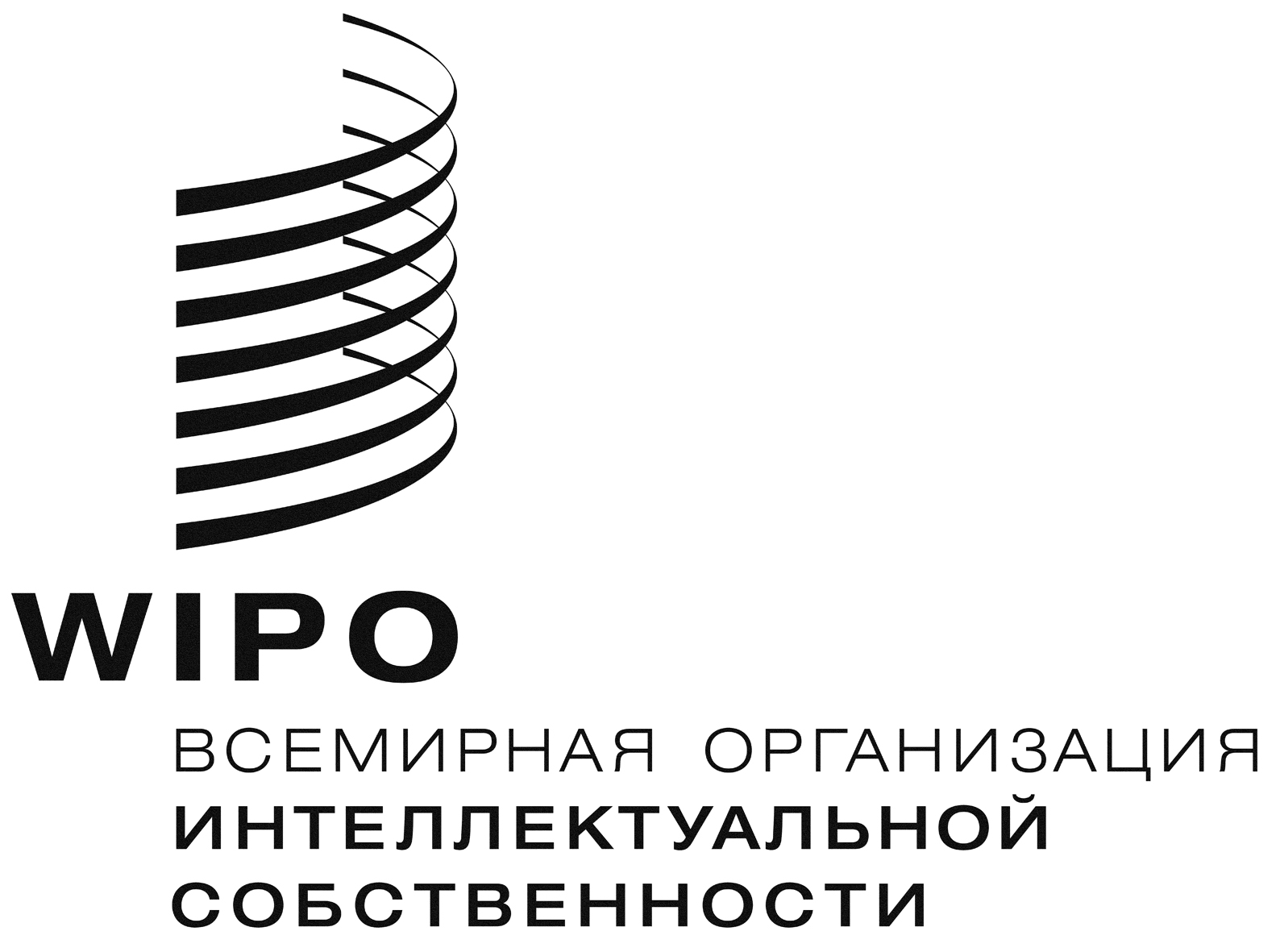 R  MM/LD/WG/13/4     MM/LD/WG/13/4     MM/LD/WG/13/4   оригинал:  английскийоригинал:  английскийоригинал:  английскийдата:  1 сентября 2015 г.дата:  1 сентября 2015 г.дата:  1 сентября 2015 г.